NAME:						     DATE: 				HEADLINE: 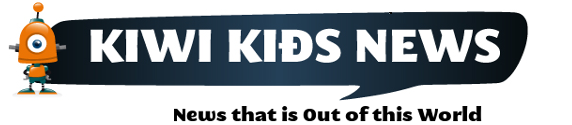 